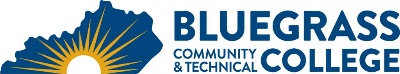 Program Coordinator: Don Halcomb	E-mail: don.halcomb@kctcs.edu	Phone: 859-246-6289	Mike Hardin	E-mail: mike.hardin@kctcs.edu	Phone: 859-246-6619Program Website: https://bluegrass.kctcs.edu/education-training/program-finder/computer-information-technology.aspx Student Name:		Student ID: Students need to be at KCTCS placement levels for all coursesNote:  25% of Total Program Credit Hours must be earned at Bluegrass Community and Technical College.Advisor Name:	Advisor Signature: _________________________________________Student Name:	Student Signature: ________________________________________First SemesterCreditsTermGradePrereqs/NotesCIT 219 – Internet Protocols3CIT 288 – Network Security3Select 15 hours from the courses listed below. At least 8 hours Must be from a single platform and at least 4 hours must be From a different platform.15Total Semester Credit Hours21Special Instructions:CIT 213 Microsoft Client Configuration (3)CIT 214 Microsoft Server Configuration (3) CIT 215 Microsoft Server Administration (3) CIT 216 Microsoft Server Advanced Services (3) UNIX/Linux Platform CIT 217 UNIX/Linux Administration (3) CIT 218 UNIX/Linux Net Infrastructure (3) CIT 255 Web Server Administration (3) CIT 167 Routing & Switching Essentials (4) CIT 209 Scaling Networks4) CIT 212 Connecting Networks4)CIT 201 Information Storage Management (3) CIT 203 Introduction to Virtualization (3) CIT 204 VMWare Optimize and Scale (3) CIT 205 Cloud Infrastructure and Services (3)